Publicado en Madrid el 18/07/2019 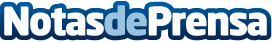 Sibari Republic explica los beneficios del ácido hialurónico en veranoSi hay una época en la que a todo el mundo le gusta lucir un rostro natural y fresco sin necesidad de maquillaje, esa es en verano. El ácido hialurónico es un activo "casi milagroso" capaz de dar de beber a la piel cuando ésta más lo necesita, hidratarla en profundidad y tratar la sequedad cutánea. Sibari Republic, la línea de cosmecéuticos creados por expertos científicos, cuenta con productos para el cuidado facial, como el Serum Origin, con concentraciones de A.H que oscilan entre el 95 y el 97,3%Datos de contacto:Sibari Republic 640 71 33 45Nota de prensa publicada en: https://www.notasdeprensa.es/sibari-republic-explica-los-beneficios-del Categorias: Industria Farmacéutica Sociedad Madrid Consumo http://www.notasdeprensa.es